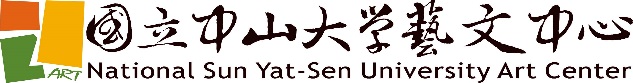 Facility   Wah Lee Conference Hal l    Kwang Chung Conference Hal l   1001 Lecture Hall   1002 Lecture Hall   1FLobby   Wah Lee Conference Hal l    Kwang Chung Conference Hal l   1001 Lecture Hall   1002 Lecture Hall   1FLobby   Wah Lee Conference Hal l    Kwang Chung Conference Hal l   1001 Lecture Hall   1002 Lecture Hall   1FLobby   Wah Lee Conference Hal l    Kwang Chung Conference Hal l   1001 Lecture Hall   1002 Lecture Hall   1FLobby   Wah Lee Conference Hal l    Kwang Chung Conference Hal l   1001 Lecture Hall   1002 Lecture Hall   1FLobby   Wah Lee Conference Hal l    Kwang Chung Conference Hal l   1001 Lecture Hall   1002 Lecture Hall   1FLobby   Wah Lee Conference Hal l    Kwang Chung Conference Hal l   1001 Lecture Hall   1002 Lecture Hall   1FLobby   Wah Lee Conference Hal l    Kwang Chung Conference Hal l   1001 Lecture Hall   1002 Lecture Hall   1FLobby   Wah Lee Conference Hal l    Kwang Chung Conference Hal l   1001 Lecture Hall   1002 Lecture Hall   1FLobbyDate of RentalTimeSet-up TimeSet-up TimeSet-up TimeRegistration TimeRegistration TimeRegistration TimeRegistration TimeRegistration TimeScheduled Starting TimeTimeEvent/Meeting Name Number of GuestsNumber of VehicleNumber of VehicleCar(s):     ；Motorbike(s):       Car(s):     ；Motorbike(s):       Car(s):     ；Motorbike(s):       EquipmentRequest Central air conditioning system(please fill out air-conditioner application form)    Major screen projector Side screen projector wireless microphone   wired microphone Central air conditioning system(please fill out air-conditioner application form)    Major screen projector Side screen projector wireless microphone   wired microphone Central air conditioning system(please fill out air-conditioner application form)    Major screen projector Side screen projector wireless microphone   wired microphone Central air conditioning system(please fill out air-conditioner application form)    Major screen projector Side screen projector wireless microphone   wired microphone Central air conditioning system(please fill out air-conditioner application form)    Major screen projector Side screen projector wireless microphone   wired microphone Central air conditioning system(please fill out air-conditioner application form)    Major screen projector Side screen projector wireless microphone   wired microphone Central air conditioning system(please fill out air-conditioner application form)    Major screen projector Side screen projector wireless microphone   wired microphone Central air conditioning system(please fill out air-conditioner application form)    Major screen projector Side screen projector wireless microphone   wired microphone Central air conditioning system(please fill out air-conditioner application form)    Major screen projector Side screen projector wireless microphone   wired microphoneContact Detail of ApplicantUnitContact NameContact NameContact Detail of ApplicantPhoneFaxFaxContact Detail of ApplicantAddressContact Detail of ApplicantE-mailContact Detail of ApplicantAuthorized Signature Authorized Signature Payment(please check) Transfer (school unit only) Online payment system ( https://payment.nsysu.edu.tw/olprs70/) Transfer (school unit only) Online payment system ( https://payment.nsysu.edu.tw/olprs70/) Transfer (school unit only) Online payment system ( https://payment.nsysu.edu.tw/olprs70/) Transfer (school unit only) Online payment system ( https://payment.nsysu.edu.tw/olprs70/) Transfer (school unit only) Online payment system ( https://payment.nsysu.edu.tw/olprs70/) Transfer (school unit only) Online payment system ( https://payment.nsysu.edu.tw/olprs70/) Transfer (school unit only) Online payment system ( https://payment.nsysu.edu.tw/olprs70/) Transfer (school unit only) Online payment system ( https://payment.nsysu.edu.tw/olprs70/) Transfer (school unit only) Online payment system ( https://payment.nsysu.edu.tw/olprs70/)Total cost(calculated by Art Center)Case Officer of Art CenterSupervisor of Administrative Division, Art CenterChief Director of Art CenterChief Director of Art CenterCampus Safety and Security DivisionProject Maintenance DivisionOffice of General AffairsSecretariat(air conditioner form)